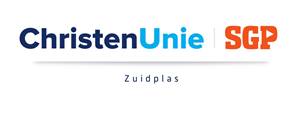 Schriftelijke vragen(art. 40 Reglement van Orde)Schriftelijke vragen van de fractie van: 	ChristenUnie/SGP Zuidplas Ingediend op: 					31 augustus 2022 Ingediend door: 			 	Peter Molenaar Onderwerp:Vertraging herontwikkeling oude schoollocaties Moerkapelle Inleiding:In 2016 heeft de gemeenteraad een besluit genomen over een nieuwe brede school in de nieuwbouw wijk de Jonge Veenen te Moerkapelle. Voorjaar 2019 is de Rehoboth school en de I.J.P. Keijzerschool verhuisd naar deze nieuwe school.Al diverse keren heeft de fractie CUSGP-aandacht gevraagd voor een snelle ontwikkeling van de oude schoollocaties in Moerkapelle. Wij hebben inmiddels vernomen dat de ontwikkeling van de oude Rehoboth locatie inmiddels niet meer in de meerjarenplanning van Woonpartners staat.Naar aanleiding hiervan hebben wij de volgende vragen:Klopt het dat Woonpartners de nieuwbouw op de oude Rehoboth locatie in Moerkapelle niet meer in haar meerjarenplanning heeft opgenomen?Zo ja wat is hier de reden van?Welke gevolgen heeft dit voor de planning? Wanneer verwacht u woningen op deze locatie?Heeft dit alles ook nog gevolgen voor de ontwikkeling van de woningbouw op de I.J.P Keijzerschool te Moerkapelle? Zo ja welke? Zo niet, wanneer verwacht u woningen op deze locatie.Met vriendelijke groeten,Peter MolenaarFractie ChristenUnie/SGP